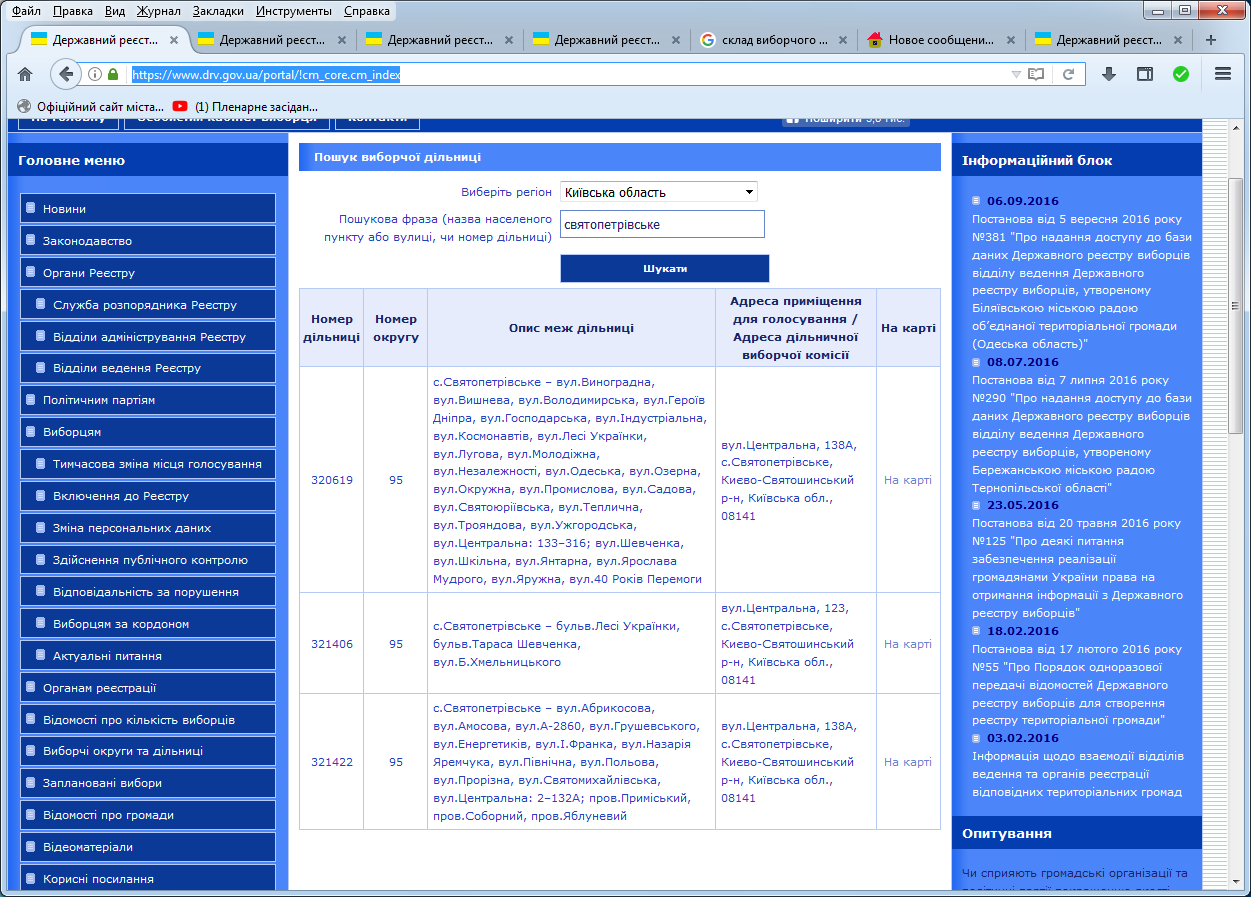 https://www.drv.gov.ua/portal/!cm_core.cm_index?option=ext_dvk&pid100=63&prejim=3через пошук дільниціhttps://www.drv.gov.ua/portal/!cm_core.cm_index?option=ext_search_dvk&pmn_id=140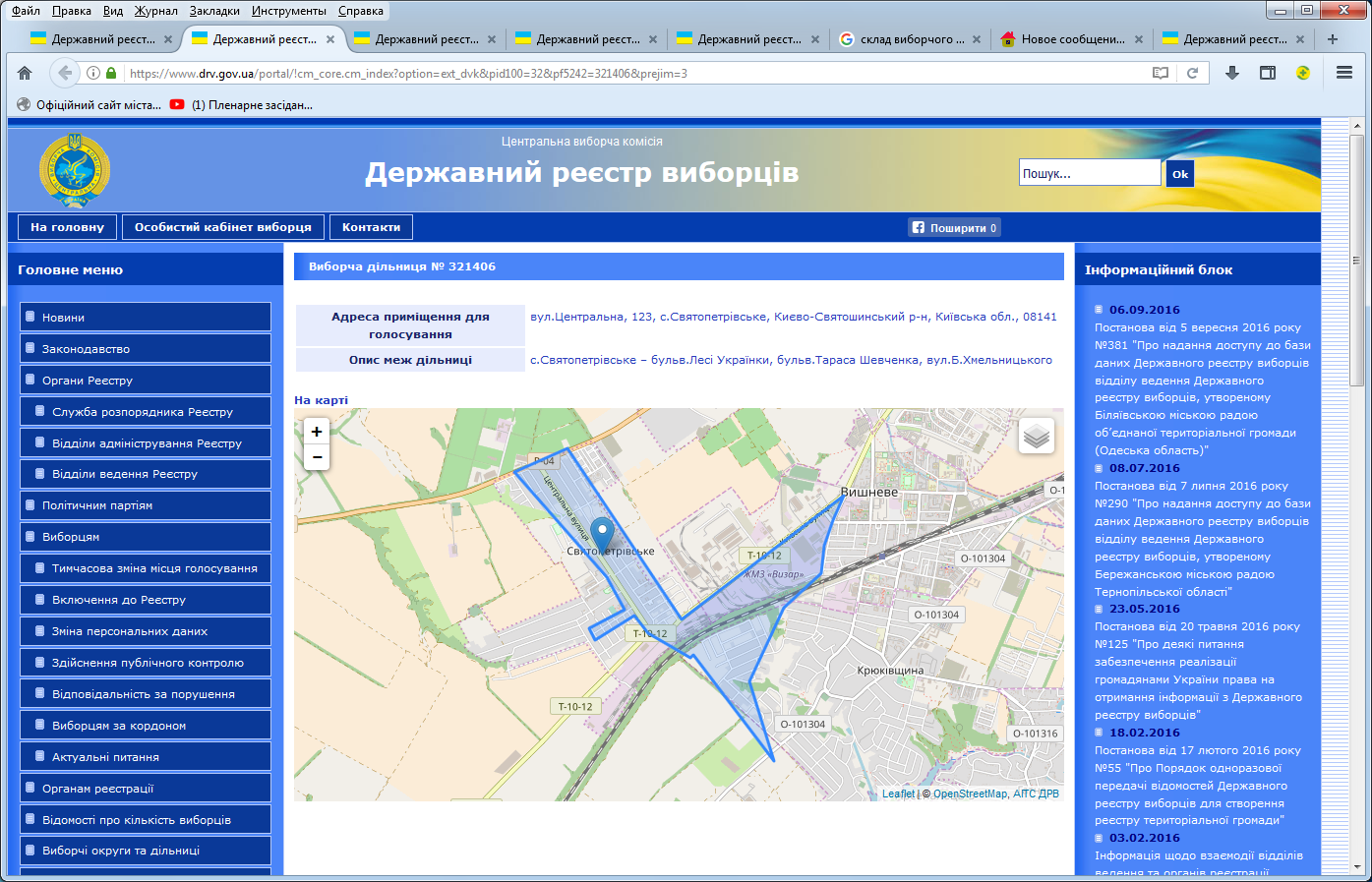 https://www.drv.gov.ua/portal/!cm_core.cm_index?option=ext_dvk&pid100=32&pf5242=321406&prejim=32140695с.Святопетрівське – бульв.Лесі Українки, бульв.Тараса Шевченка, вул.Б.Хмельницькоговул.Центральна, 123, с.Святопетрівське, Києво-Святошинський р-н, Київська обл., 08141На карті